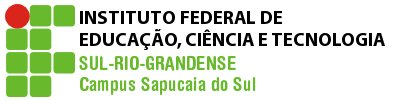 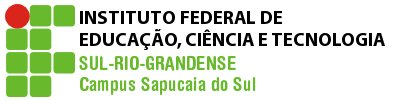 PLANO DE ENSINOCurso: Técnico em Eventos/PlásticosDisciplina: Inglês III - Intermediário     Turma: (3L/3P)Professor: Dr. Gisvaldo Bezerra Araújo-SilvaCarga horária total: 60h – Quartas-feiras Ano: 2019  4. PROCEDIMENTOS DIDÁTICOS: - Leitura, interpretação de textos autênticos que abordem os conteúdos previstos na disciplina;- Atividades de compreensão e produção oral;- Desenvolvimento da produção e compreensão oral em língua inglesa;- Ensino de estratégias de leitura que possibilitem a compreensão de textos em língua inglesa apesar das limitações de conhecimento linguístico do aluno;- Produção de textos relacionados aos conteúdos previstos na disciplina;- Desenvolvimento de projetos na área de eventos e plástico que envolvam a língua inglesa;- Apresentação de trabalhos da área de eventos e plástico em língua inglesa;- Exposição participada dos conteúdos previstos na ementa da disciplina;- Atividades de análise linguística das estruturas e do vocabulário mais recorrentes nos textos estudados, associando estrutura, significado e uso;- Pesquisas em livros, revistas e na internet que subsidiem as discussões em aula;- Apresentações orais de diálogos que abordem as situações previstas na ementa da disciplina.5. PROCEDIMENTOS E CRITÉRIOS DE AVALIAÇÃO:Primeiro semestre:Trabalho sobre os phrasal verbs (1,0);Apresentação oral 1 (3,0);Apresentação oral 2: breaking news (3,0).Avaliação escrita final individual e sem consulta (3,0) Cálculo: Trabalho escrito (1,0) + Apresentação oral 1 (3,0) + Apresentação oral 2 (3,0) + Prova final individual e sem consulta (3,0) = 10,0Segundo semestre:Produção textual: Dear me (3,0);Apresentação oral e escrita de relatório técnico em inglês: (4,0);Avaliação escrita final individual e sem consulta (3,0) Cálculo: Produção textual (3,0) + Apresentação de relatório técnico (4,0) + Prova final individual e sem consulta (3,0) = 10,0* O aluno terá direito a recuperar uma prova não realizada na última semana de aula do semestre vigente com conteúdo cumulativo e peso correspondente à avaliação perdida pelo aluno.Observação: As ausências deverão ser justificadas na CORAC no prazo de até 02 (dois) dias úteis após a data de término da ausência.  Pedidos posteriores a este prazo não serão considerados.Legislação – Justificativa da Falta- Decreto-Lei 715-69 - relativo à prestação do Serviço Militar (Exército, Marinha e Aeronáutica).- Lei 9.615/98 - participação do aluno em competições esportivas institucionais de cunho oficial representando o País.- Lei 5.869/79 - convocação para audiência judicial.Legislação – Ausência Autorizada (Exercícios Domiciliares)- Decreto-Lei 1,044/69 - dispõe sobre tratamento excepcional para os alunos portadores de afecções que indica.- Lei 6.202/75 - amparo a gestação, parto ou puerpério.- Decreto-Lei 57.654/66 - lei do Serviço Militar (período longo de afastamento).- Lei 10.412 - às mães adotivas em licença-maternidade.7. Bibliografia básica: LEECH, G.; SVARTRIK, J. A Communicative Grammar of English. 3rd edition. Pearson, ELT, 2002 MURPHY, R. English Grammar in Use with answer key and CD-rom. 3rd edition. Cambridge: Cambridge University Press, 2012. TEODOROV, V. Freeway. Vol. [3]. São Paulo: Richmond, 2010. 8.Bibliografia complementar: BEATTY, K. Read and Think! 1 A reading strategies course. Person, ELT, 2004. BROWN, S. Active Listening 1 – student book with self-study audio CD. São Paulo: Cambridge do Brasil, 2006. FELICITY, O.; MACCARTHY, M. English vocabulary in use: elementary with answers. São Paulo: Cambridge do Brasil, 2010.CRONOGRAMAINSTITUTO FEDERAL SUL-RIO-GRANDENSE - CÂMPUS SAPUCAIA DO SULCurso: Técnico em Eventos/PlásticoDisciplina: Inglês III (Intermediário)     Professor: Dr. Gisvaldo Bezerra Araújo-SilvaAno: 2019                                                        Turma: 3L/PE-mail: gsilva@sapucaia.ifsul.edu.br                                                                                                    ANEXO ICritérios de avaliação de apresentações oraisOs itens descritos abaixo serão avaliados de 0 a 0,5. 0 quer dizer que o item em questão é inexistente ou totalmente insatisfatório e 5; totalmente satisfatório. A soma de pontos será equivalente à nota total da avaliação do grupo. Valor máximo da apresentação: 3,0 (três). Observação: Em caso de desempenhos muito díspares no mesmo grupo, cada aluno será avaliado individualmente nos itens 3 e 5.2.OBJETIVOS: - Empregar estratégias adequadas para aquisição de vocabulário e produção de textos simples (orais e escritos) em língua inglesa;- Refletir sobre o papel da língua inglesa na sociedade contemporânea e sobre as possibilidades de inserção em várias comunidades por meio de seu uso;- Adquirir vocabulário e estruturas da língua inglesa relativos às atividades do cotidiano;- Utilizar estratégias adequadas para aquisição das competências de leitura e interpretação de textos em língua inglesa;- Refletir sobre as representações e ideologias presentes nos textos estudados;- Exercitar a criatividade por meio da língua inglesa e de usos da língua portuguesa que incluam a língua inglesa; - Compreender textos (orais e escritos), levando em consideração as relações existentes entre léxico, estrutura, contexto e produção de sentido;- Produzir textos (orais e escritos) em língua inglesa adequados ao contexto de circulação desses textos e aos sentidos pretendidos em nível pré-intermediário.3. CONTEÚDOS PROGRAMÁTICOS: UNIDADE I – Orações Condicionais1.1 Would1.2 1ª Condicional;1.3 2ª Condicional;1.4 3ª Condicional.UNIDADE II – Discurso indireto2.1 Reported speech; 2.2 Phrasal Verbs.UNIDADE III – Leitura de textos técnicos 3.1 Estratégias de leitura; 3.2 Prefixação e sufixação; 3.3 Conjunções; 3.4 Pistas verbais e não-verbais. UNIDADE IV – Voz passiva 4.1 Uso do particípio; 4.2 Uso da voz passiva. 6. Horários disponível para atendimento presencialQuinta-feira das 19 às 20:30 e sexta-feira das 15 às 16:30. Estarei à disposição na sala dos professores. AulaDataConteúdo programático120/02Atividade de apresentação, discussão do plano de ensino.227/02Atividade em grupos.306/03Entendendo o significado e o conceito de phrasal verbs no contexto.413/03Exercícios sobre os phrasal verbs.520/03Separable and inseparable phrasal verbs. 627/03Explicações sobre os condicionais e exercícios.703/04Pesquisa para apresentação oral: “Who would you bring back from the past? Why?”810/04Ensaio para apresentação oral: “Who would you bring back from the past? Why?”917/04Apresentações orais (3,0).1024/04Apresentações orais (3,0).01/05Feriado: dia do trabalho.1108/05Revisando Reported Speech: Exercícios.1215/05Leitura e interpretação de textos técnicos.1322/05Breaking news: preparação para as apresentações. 1429/05Apresentação da Breaking news (3,0).1505/06Semana dos cursos integrados.1612/06Apresentação da Breaking news (3,0). 1719/06Revisão.1826/06Avaliação final do semestre (3,0).1903/07Resultados.2010/07Revisão dos conteúdos. 2131/07Recuperação do semestre. 2207/08Estratégias de leitura: leitura e interpretação de textos técnicos.2314/08Prefixação e sufixação: leitura e interpretação de textos técnicos.2421/08Conjunções: exercícios e correção.2528/08Produção textual: Dear Me (3,0): entrega da primeira versão.2604/09Produção textual (3,0): entrega da versão final.2711/09Pistas verbais e não-verbais: leitura e interpretação de texto.2818/09Conselho de classe.2925/09Usos do particípio; Voz passiva introdução e exercícios.3002/10Voz passiva exercícios. Instruções sobre a apresentação dos relatórios e início da produção textual.3109/10Revisão do relatório técnico em língua inglesa.3216/10Apresentação e entrega do relatório técnico (4,0). 3323/10Apresentação e entrega do relatório técnico (4,0).3430/10Revisão do segundo semestre.3506/11Avaliação final do semestre (3,0).3613/11Resultados e revisão do segundo semestre.3720/11Reavaliação do segundo semestre. 3827/11Reavaliação do primeiro semestre3904/12Recuperação do segundo semestre.4011/12Entrega de resultados.Item0123451- O trabalho apresenta capa com identificação, sequência lógica de slides, referências bibliográficas?2- Apresentação é interessante? Traz imagens e dados relevantes para responder ao que foi proposto?3- O grupo mostra ter se preparado para apresentação? Os membros da equipe demonstram integração?4- A linguagem apresentada é adequada? Passou por uma boa revisão gramatical e/ou ortográfica?5- A pronúncia e linguagem utilizadas são claras?  É possível perceber que os alunos se preparam para a apresentação?6- A apresentação responde ao que foi proposto?